Ivana Procházková: Hospodin je král- na konci překlad několika žalmů na základě poznatků z kognitivní lingvistiky (metafory)Patrik Ouředník: Svobodný prostor jazyka- 3 stati na Moodlu- můžeme si je dobrovolně přečístPlán na poslední hodiny:2. 5. 2017 Filosofie jako péče o duši. Péče o logos jako smysluplnou řeč.DÚ:a/ Platonovo podobenství o jeskyni viz Téma 6 na Moodlu – prezentace k J. A. Komenskému a filosofii výchovy – pokračování z minulé hodiny)+  odkazy na jeho současné interpretace + animovaný film na toto téma (podívat se!) + odkaz na film Zakázaná výchova (dobrovolně)- sken Platonova podobenství o jeskyni z Ústavy (10 stran v pdf)b/ přečíst text – viz Základy společenských věd * 2004, učebnice pro SŠ- podklad pro výuku ZSV na celé 4 roky (z doby, kdy se zvažovalo ZSV jako součást státní maturity)- právo, etika, estetika, filosofie...- přijde nám odkaz přes úschovnu: kapitola Péče o logos jako smysluplnou řeč (150 stran, není třeba číst slovo od slova, je zde i mnoho příloh určených k diskusi středoškoláků – mj. i o neslyšících, ZJ, úryvky z filosofů, počítač jako překladatel...)	doc. Ilona Semrádová (filosofka zaměřená na jazyk) 		- jak se komunikuje na základě internetu, sociálních sítí, jak se mění paradigma...		- jak se mění komunikace na přelomu tisíciletí		- výzkum se studenty	úkol: posoudit vhodnost učebnice + co se od jejího vzniku změnilo atd. 9. 5. 2017- lingvistická antropologie se zaměřením na jazyk- Naděžda Pelcová: Vzorce lidství	- jak je v evropské tradici vnímán člověk-  Jan Sokol: Filosofická antropologie, člověk jako osoba	(četba: kapitola Vlastní jméno – vloženo na Moodle)- Giovanni Reale: Kulturní a duchovní kořen Evropy (také se odvolává k Patočkovi)16. 5. 2017Walter Ong: Technologizace slova (kniha už nám byla poslána přes úschovnu)	- zajímavé s ohledem ke znakovým jazykům- v čem se liší kultury primárně orální a gramotné společnosti, kde se uplatňuje písmo (psaní rukou X vynález knihtisku X elektronická komunikace - vliv na kognitivitu a podobu společnosti vůbec)Jan Amos Komenský- referát Ráchel, handout na Moodlu- Orbis Pictus: vyšel v různých jazykových kombinacích (ČJ, NJ, maďarština, angličtina, ruština, latina...)- JAK: mystická i ryze praktická (učme se, co je potřebné) část- některé jeho teze si odporují, nelze je užít zároveň	- Patočka: Komenského dílo je ‚pantopie‘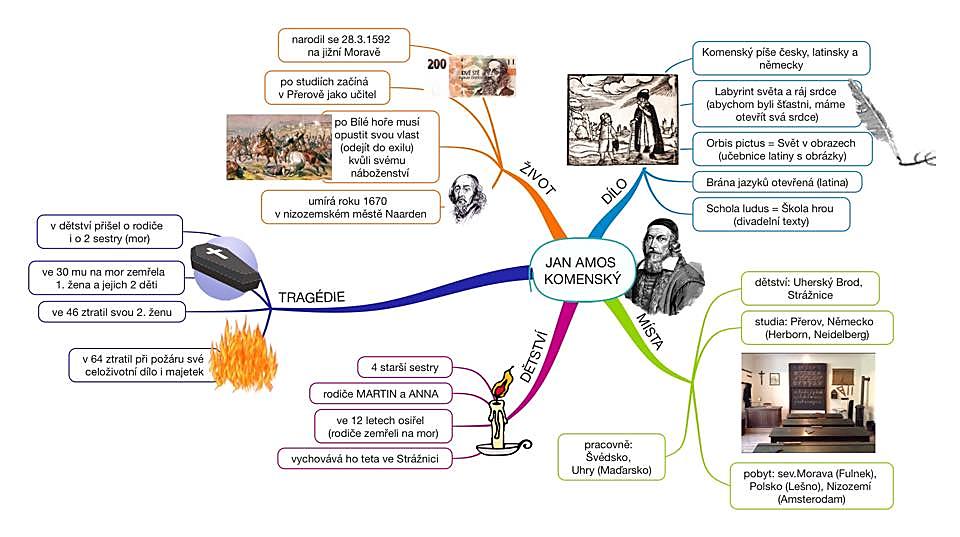 - tragédie zaujímají velkou část Komenského životaLabyrint světa a ráj srdce- mnoho různých interpretací- např. divadlo jednoho herce Vítězslav MarčíkPatočka: Komenský a otevřená duše (1970) – hlasy v diskusi - uzavřená duše je spojená s technikou, na rozdíl od otevřené duše nemá žádný duchovní přesah- uzavřená duše je uzavřená sama do sebe, je autonomní, nic cizího z venku do sebe nepřijímá, nic jiného není schopna přijmout- je nekonečná, nic jí není vnější- když něco poznává uzavřená duše, tak to poznává necelistvě, z perspektivy svého vědění (což si ale nepřipouští)- uzavřená duše má střed sama v sobě- je sama pro sebe vrcholem světa nic, jí nepřesahuje- otevřená duše je otevřená proto, že jí něco přesahuje (Bůh je střed mimo otevřenou duši)- analogie k filosofii dialogu: uzavřená duše buduje sama sebe, aby se vymezila proti světu (ego cogito) X otevřená duše se ke světu obrací (filosofie dialogu)- Jak se projevuje u Komenského otevřená duše? - otevřená duše obratem k druhému/k Bohu vede k porozumění; tyto principy nelze realizovat u uzavřené dušeObecná porada o nápravě věcí lidských: otevření něčemu, co je mimo člověka, něco, co člověka přesahuje, proto by se měl člověk snažit zlepšovat, navracet k božímu záměru (Labyrint světa a ráj srdce:	- poutník prochází městem a hledá jeho střed	- poté skočí do propasti, která je mimo město: střed je v jiné dimenzi	- město analogie k jáVia Lucis – Cesta světla (1668, už zde JAK připravuje Obecnou poradu o nápravě věcí lidských)	- světlo od fyzikálních aspektů, až po obrazná pojmenování (vzdělání jako světlo)- je potřeba dát světlu průchod a snažit se najít 4 druhy světla: univerzální knihy, školy, sbory (spojení všech učenců světa) + univerzální jazyk (jazyk by měl být harmonický a racionální...)... příště budeme v tomto tématu pokračovat...